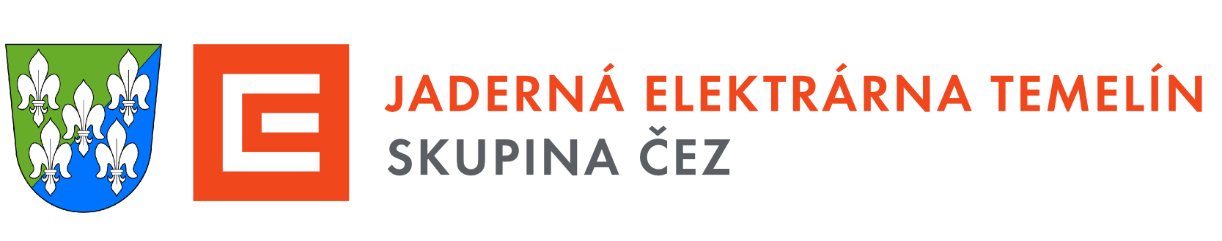 Obec Dívčice děkuje společnosti ČEZ a JE Temelín za partnerství v rámci programu Oranžový rok 2015 díky, kterému se mohly uskutečnit akce, jako jsou:Kubatovy slavnosti Oranžová stopa – dětský den myslivostiXI. Ročník Memoriálu Václava Kurážesetkání místních seniorů Atomový senior.Radek Livečka, starosta obce Dívčice